Универзитет у БеоградуМатематички факултетДАН МАТЕМАТИЧКОГ ФАКУЛТЕТА КОЛЕГЕ КОЈЕ СУ ОВЕ ГОДИНЕ ОТИШЛЕ  У ЗАСЛУЖЕНУ ПЕНЗИЈУПроф. др Мирослав Павловић, редовни професорМр Ђура Мишљеновић, виши стручни сарадник у Рачунарској лабораторијиМатематички факултет захваљује колегама на дугогодишњој преданости и изузетној посвећености раду на Факултету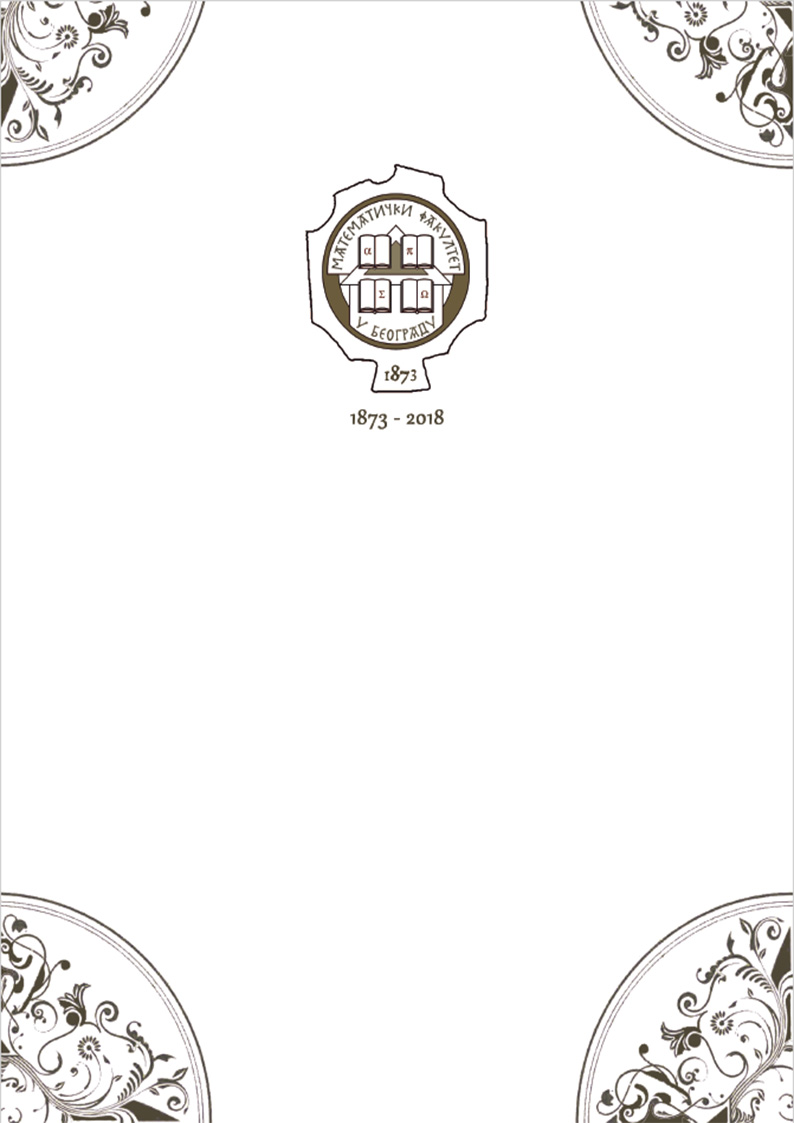 